1.	Körvonal:	2.	Húr:	3.	Sugár (+jele):	4.	Érintő:	5.	Körszelet:	6.	Rajzold be a kör egy átmérőjét, szelőjét és körcikkét!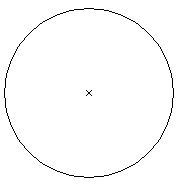 1.	Körvonal:	2.	Húr:	3.	Sugár (+jele):	4.	Érintő:	5.	Körszelet:	6.	Rajzold be a kör egy átmérőjét, szelőjét és körcikkét!